Le Cep BAULOIS - Réunion du 14 avril 2022 - Les étiquettesLe Cep BAULOISRéunion du 14 avril 2022Réunion du 14 avril 2022A trouver : Années de récolte, la cuvée et prix des vins présentés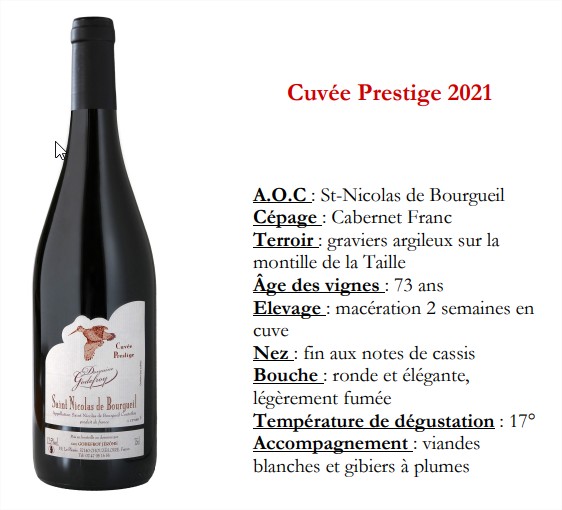 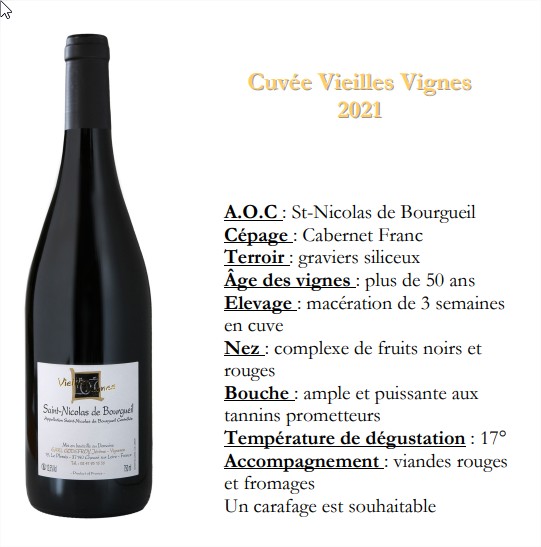 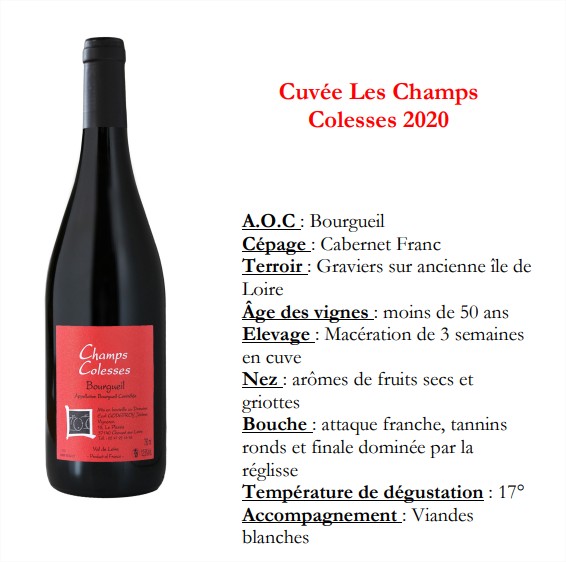 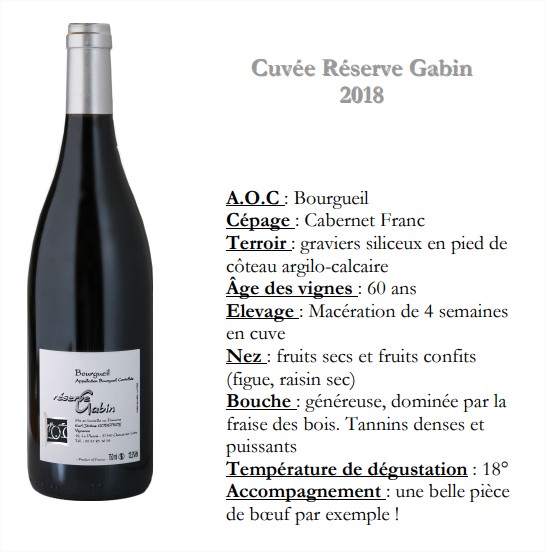 Les BOURGUEILet St Nicolas de BOURGUEILTous avec du Cabernet francIls viennent duDomaine GODEFROY19, Le Plessis37140 Chouzé sur LoireVous allez gouterUn St Nicolas Cuvée prestige de 2021Age des vignes :73 ans sur un terrain de gravier argileuxNotes de cassis avec une bouche ronde et élégante, légérement fuméUn St Nicolas Cuvée vieilles vignes 2021Age des vignes : plus de 50 ans sur une terrain de graviers siliceuxNez de fruits noirs et rouges avec une bouche ample et puissante aux tanins prométeursUn Bourgueil Cuvée Les Champs Colesses 2020Ages des vignes : Moins de 50 ans sur des graviers d’une ancienne ile de la LoireArômes de fruits secs et griotte avec une attaque franche tanins ronds et finale dominée par le réglisseUn Bourgueil cuvée Réserve Gabin 2018Age des vignes : 60 ans sur des graviers siliceux en pied d00e coteau argilo calcaireNez de fruits secs et confits (figue et raisins secs)Bouche généreuse dominée par la fraise des bois. Tanins denses et puissantsAnnées de récoltesCuvéeVotre prixLe vrai prixVotre noteVin 12021Prestige7,507,6013Vin 22021Vieilles vignes8,506,8015Vin 32020Champs Colesses8,006,6014Vin 42018Reserve Gabin10,009,5016